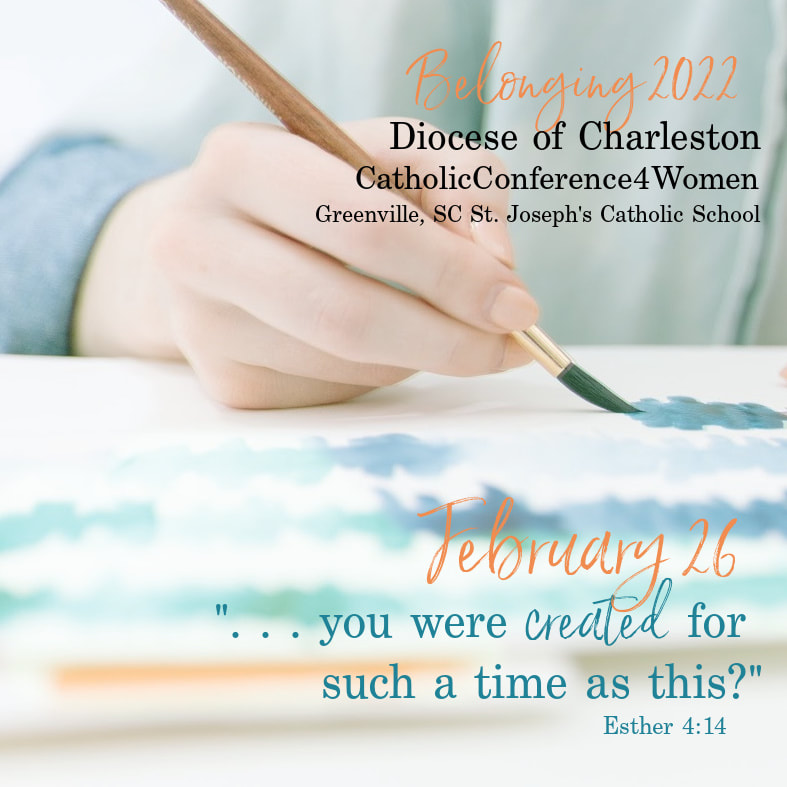 Sign up now for Belonging 2022!​Catholic Conference 4 WomenSaturday, February 26at St. Joseph's Catholic School in Greenville, SCStarting 8:00 am and ending with a 5:00 Vigil Mass with Bishop Guglielmone ​Join hundreds of other women from our state to share a laugh, shed a tear, but most importantly to be encouraged in your journey with Christ.There will be two keynote talks, a workshop option, a sung rosary, vendors, a delicious catered lunch, an art show, mass with the Bishop, and more!You won't want to miss this! Register now for the best pricing!https://www.heartridgeministries.com/belonging.html